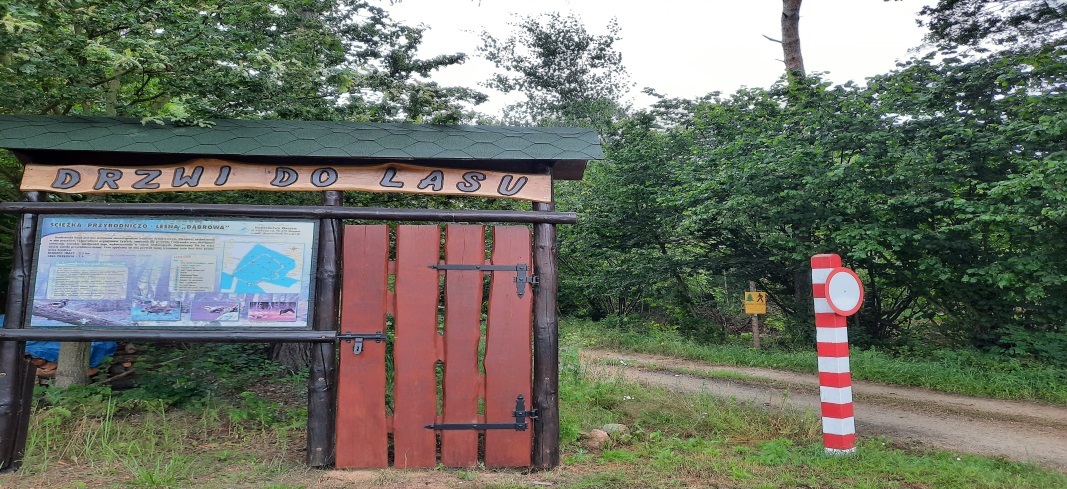 REGULAMIN KONKURSU PLASTYCZNEGO pt. „Drzwi do Lasu ”Organizator konkursu: Organizatorem konkursu plastycznego pt. „Drzwi do Lasu ”jest  świetlica szkolna w Szkole Podstawowej nr 1 z Oddziałami Integracyjnymi im Kazimierza Promyka w Pabianicach.Zasady konkursu:Celem konkursu jest promocja polskich lasów, kształtowanie wrażliwości i szacunku do ojczystej przyrody oraz zachęcenie dzieci i młodzieży do spędzania czasu wolnego na łonie natury.Organizator powołuje Komisję konkursu w 2-osobowym składzie, której zadaniem jest nadzór nad prawidłowym przebiegiem konkursu oraz wyłonienie zwycięzców.Konkurs jest adresowany do uczniów klas 1- 3. Uczestnicy przygotowują prace plastyczne na arkuszach A4 w dowolnie wybranej przez siebie technice ( PRACA PŁASKA ). Każdy uczestnik może zgłosić do konkursu jedną, samodzielnie wykonaną pracę.6. Prace na odwrocie należy opisać w następujący sposób:- Autor pracy, wiek, klasa do której uczęszcza -Imię i nazwisko nauczyciela.Prace na konkurs należy wysłać na podany adres e – mail . b.zawiasasp1pabianice@gmail.com  do dnia 4 grudnia 2020r Ocena prac i rozstrzygnięcie konkursu zgodność z tematem konkursu,- oryginalność i kreatywność pomysłu,- walory artystyczne.- samodzielność wykonania pracy.Rozstrzygnięcie konkursu nastąpi 27 listopada 2020 roku Laureaci otrzymają dyplomy oraz nagrody rzeczowe. Postanowienia końcowe Prace nadesłane na konkurs przechodzą na własność organizatora i nie będą zwracane.niniejszy regulamin jest jedynym dokumentem określającym zasady konkursuprzesłanie pracy oznacza wyrażenie zgody na udział w konkursie oraz akceptację niniejszego regulaminuSerdecznie zachęcamy UCZNIÓW do wzięcia udziału w konkursie!!!	Koordynator:                                                                                                                Bartosz Zawiasa 